أسئلة مراجعة  توحيد1[على الوحدة 1و2] (العقيدة الإسلامية – توحيد الربوبية)  الفصل الدراسي الأول 1444 السؤال         : أكمل الفراغات التالية بأجوبة مناسبة:1-  من أركان الإيمان بالله 1- ................................. 2-  ...................................2 - قال ابن عباس ضمن الله لمن اتبع القرآن أن لا ................. في الدنيا ولا ................. في الآخرة 3 -   مصادر العقيدة الإسلامية هي أ- .........................................       ب- .............................. ج- .........................................       4- معنى البدعة كل أمر ..................................في الدين .5-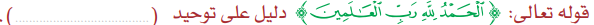 6- تعريف التوحيد شرعاً : إفراد الله تعالى بـ...................................... و...................................... و....................................................... السؤال              : أكمل الفراغات التالية بأجوبة مناسبة: 1-  معنى توحيد الربوبية هو ......................................................................  2 -   مثال لآيات الأنبياء ....................... .................................3 - معنى البدعة كل أمر محدث في ....................................4- من أدلة وجود الله تعالى .....................................................................................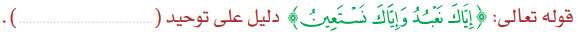 5- 6- من الآيات العظيمة التي تدل على الخالق سبحانه وتعالى : أ............................................. ب................................. .................................7-  من تمسك بالقرآن ............................ ومن أعرض عنه ضل و ........................8- السؤال          اختر من العبارات التالية واكتب حرف كل عبارة أمام ما يناسبها  في الجدول  :- (أ – تلقي الدين من غير مصادره)( ب – من الأمور التي تتضح فيها أهمية العقيدة الإسلامية )(ج - طريقة أهل السنة والجماعة في توحيد أسماء الله وصفاته (د - مؤمن بإيمانه فاسق بكبيرته ) (هـ - نستدل بمعجزات الأنبياء والرسل على وجود الله)  السؤال          اختر من العبارات التالية واكتب حرف كل عبارة أمام ما يناسبها  في الجدول  :- (أ – تلقي الدين من غير مصادره)( ب – من الأمور التي تتضح فيها أهمية العقيدة الإسلامية )(ج - طريقة أهل السنة والجماعة في توحيد أسماء الله وصفاته (د - مؤمن بإيمانه فاسق بكبيرته ) (هـ - نستدل بمعجزات الأنبياء والرسل على وجود الله)  السؤال          اختر من العبارات التالية واكتب حرف كل عبارة أمام ما يناسبها  في الجدول  :- (أ – تلقي الدين من غير مصادره)( ب – من الأمور التي تتضح فيها أهمية العقيدة الإسلامية )(ج - طريقة أهل السنة والجماعة في توحيد أسماء الله وصفاته (د - مؤمن بإيمانه فاسق بكبيرته ) (هـ - نستدل بمعجزات الأنبياء والرسل على وجود الله)  مالسؤالحرف العبارة المناسبة1قول أهل السنة والجماعة في مرتكب الكبيرة أنه2يثبتون جميع أسماء الله وصفاته الثابتة في الكتاب والسنة على الوجه اللائق به سبحانه3 لأنها أمور خارجة عن مقدور البشر فيجريها الله تأييداً لرسله ونصراً لهم4من أسباب الانحراف عن العقيدة5أن العقيد الإسلامية هي الأصل والأساس لدين الإسلامالسؤال         اختر من العبارات التالية واكتب حرف كل عبارة أمام ما يناسبها  في الجدول  :- (أ – من أدلة وجود الله تعالى)( ب – من الأمور التي تتضح فيها أهمية العقيدة الإسلامية )(ج -  من أدلة بطلان الشرك في توحيد الربوبية) (د  الدليل على أركان الإيمان ) (هـ - من أسباب الانحراف عن العقيدة )السؤال         اختر من العبارات التالية واكتب حرف كل عبارة أمام ما يناسبها  في الجدول  :- (أ – من أدلة وجود الله تعالى)( ب – من الأمور التي تتضح فيها أهمية العقيدة الإسلامية )(ج -  من أدلة بطلان الشرك في توحيد الربوبية) (د  الدليل على أركان الإيمان ) (هـ - من أسباب الانحراف عن العقيدة )السؤال         اختر من العبارات التالية واكتب حرف كل عبارة أمام ما يناسبها  في الجدول  :- (أ – من أدلة وجود الله تعالى)( ب – من الأمور التي تتضح فيها أهمية العقيدة الإسلامية )(ج -  من أدلة بطلان الشرك في توحيد الربوبية) (د  الدليل على أركان الإيمان ) (هـ - من أسباب الانحراف عن العقيدة )مالسؤالحرف العبارة المناسبة1تلقي الدين من غير مصادره التي لا يصح تلقيه إلى من خلالها2قال)):  أن تُؤمن بالله وملائكته وكتبه ورسله واليوم الآخر، وتؤمن بالقدر خيره وشره ))43قال تعالى (مَا اتَّخَذَ اللَّهُ مِن وَلَدٍ وَمَا كَانَ مَعَهُ مِنْ إِلَٰهٍ ۚ إِذًا لَّذَهَبَ كُلُّ إِلَٰهٍ بِمَا خَلَقَ وَلَعَلَا بَعْضُهُمْ عَلَىٰ بَعْضٍ ۚ سُبْحَانَ اللَّهِ عَمَّا يَصِفُونَ)4أن تصحيح العقيدة هو أول ما بدأت به الرسل5ما نسمع ونشاهد من إجابة المضطرين وكشف السوء عن المكروبين من